PUBLIC RECORDS REQUEST FORM(Requestors are not required by law to complete this form)Phone: _________________Email: __________________Address:	Number	Street	City	State	ZipWould like to receive via: ____ in person ____ phone ____fax ____email ____other (_________)Documents Requested:	Please check request type: _____ inspection	_____ copies	 _____bothFOR INTERNAL USE:Received by:	Name	Department	Administrator Review: ___ Yes ___ No	  DATE: __________Legal Review: ___ Yes ___ No  DATE: ___________Records or Data Redacted? ___ Yes ___ No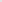 If yes, provide general reason and/or applicable ORC code section: Please check the appropriate box:___ Documents inspected by and/or copies were provided to requestor on _________ (date)___ Copies mailed to requestor on ________ (date)___ Other: _______________________________    _________ (date)Date of Request:Attachments? ___ YES ___ NORequestor:Last NameFirst Name	